Материально – техническое обеспечение 2019-2020 учебный год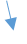 